My Favorite Things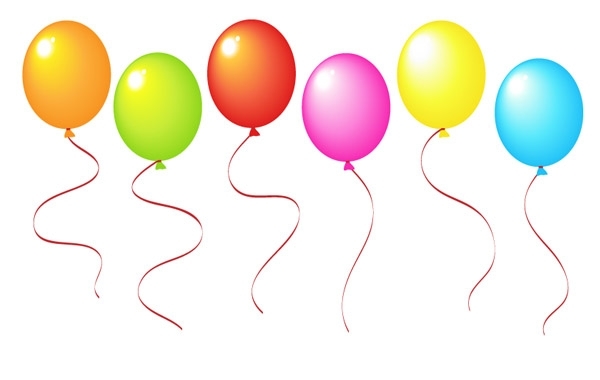  If you could have anything for your classroom, what would it be?From what top three places would you enjoy a gift card?Please return to kimkazee.mcms@gmail.comThank you for your assistance!!This will help the PTSA and Parents identify your “FAVORITES” forTeacher Appreciation week, holidays, and anytime a parent wants to get you a special gift…..NameDana TownsendPosition at MCMSPE TeacherMonogram (Initials)DTAFavorite MagazineShapeFavorite ColorTeal Favorite BeverageDiet Coke/Starbucks Carmel Macchiato Do you drink coffee?Yes! If yes, favorite K-cup brandDunkin DonutsFavorite Scent (Soap or Candle)Peppermint or LimeFavorite Sports TeamGA BulldogsDo you have any allergies that we should consider?Yes, I am allergic to snow makeup days  Gift card  First ChoiceLonghornSecond ChoiceChilisThird ChoiceDunkin DonutsTHANK YOU FOR DOING THIS!  